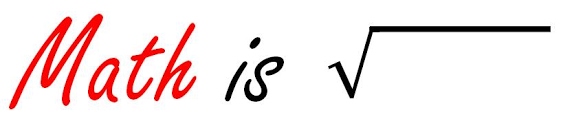 Note: “Odd” means a, c, e, ….  “Even” means b, d, f, …..Your homework will be assessed on the following:Self-AssessmentTeacher AssessmentDay 1: Working with Radicals (5.1) Sec 5.1, p. 278 #1-6, 8-10, 12-14, 16, 19 Day 2: Multiplying Radical Expressions (5.2) Sec 5.2, p. 289 #1-5, 12, 21, 23, 25. Day 3: Dividing Radical Expressions (5.2) Sec. 5.2, p. 290 # 6-11, 13, 14, 17, 19-20, 29 Day 4: Radical Equations (Part 1 – with 1 radical term) (5.3) Sec 5.3, p. 300 #1-8, 12Day 5: Radical Equations (Part 2 – with 2 radical terms) (5.3) Sec 5.3, p. 301 #9, 10, 13-18 Boards.Day 6: Review Day:“What did the ocean say to the iceberg?” Worksheet and “The More You Take, The More You Leave Behind” Worksheet OR Ch 5 Review, p. 304, #1-19 For #15, the distance between 2 points (x1, y1) and (x2. y2) = Day 7: Test Ch 5 Radical Expressions & EquationsTotal Score:                  /100                  /100